桃園市桃園區文山國民小學附設幼兒園111學年度上學期開學通知單 111年暑假：7月1日(五)–8月29日(一)111學年度上學期開學日：111年8月30日 (二)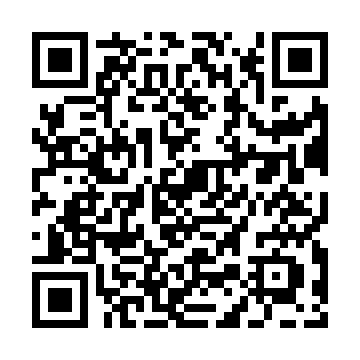 暑假期間，若幼生為【居家隔離】或【確診】個案，請務必告知園方進行通報作業，謝謝您。上班時間請電聯03-3601400#220、下班時間請利用本校line通報群組(連結請掃描右圖) 一、 接送幼兒注意事項(詳情請看聯絡簿上的幼童接送辦法)為不影響教學活動進行，請在8：00–8：30準時入園。若要中途離園，請事先告知老師並出示幼兒園家長接送卡至警衛室；下午放學時間15：45–16：00。111學年度上學期課後留園8/30(二)始開辦，時間為16：00–17：00。為維護校安，進出校門警衛室請出示家長接送卡；進出幼兒園門，請隨手關門，謝謝合作。二、 請假辦法幼兒如需請假，請您當面或以電話與園方聯繫。
【本園電話03-3601400；辦公室分機：220、水蜜桃班分機：8212、蘋果班分機：8211】三、 家長協助事項幼兒園收退費基準表及收退費辦法於開學前一個月公告於本校網頁及佈告欄。111學年度第一學期註冊繳費單，需待就學補助身分屬性查調，預計於111學年度開學後發下。開學時請攜帶兩包衛生紙，並為幼兒準備一套衣物和一條小毛巾，以便衣服弄濕(髒)時更換，髒衣服帶回清洗請記得再補充一套；另須準備牙刷、牙杯、水壺、室外拖鞋一雙。(物品請標註名字或座號)每星期二、星期五請為幼兒穿著運動服來園。來園時請幼兒穿著簡單、舒適、便於活動、且容易穿脫的衣服和鞋子。棉被、睡袋及牙刷、牙杯每兩個星期發回清洗，並於週一帶回使用(視疫情狀況，若需調整帶回清洗時間，會再通知您)。為配合環保，請自備餐袋及三色碗(自行標註姓名或座號)，用畢帶回清洗，隔日再帶來使用。確保食具衛生安全，請避免使用塑膠碗及美耐皿餐具，因劣質塑膠會釋出塑化劑及毒素。請勿讓幼兒帶零用錢或貴重、危險、具傷害性玩具到園，如發現幼兒將不屬於自己的東西帶回家時，請給予機會教育囑咐次日歸還，協助幼兒建立物權觀念。若您的通訊地址、電話及監護人資料有更改，請主動告知導師進行資料變更。四、 幼兒保健若您發現幼兒有下列不適現象，請務必讓他在家休息且勿來園，以免互相傳染。(如：重感冒、腸病毒、水痘、痲疹、腮腺炎、結膜炎、腸炎、皮膚疱疹、口腔疱疹等)幼兒在園內，如有輕微病症需特別照顧，請告知老師有關藥物、飲食、衣著等需注意事項。【例：不吃牛肉、海鮮、吃素、氣喘、怕冷氣、蠶豆症等】桃園區內若已出現腸病毒71型病例或腸病毒併發重症確診案例時，幼兒園於一週內同一班級有兩名以上(含二名)幼童經醫師臨床診斷為手足口病，或泡疹性咽峽炎，或疑似腸病毒感染時，務必告知班級老師隔離幼兒，該班級應停課七天。幼兒若需餵藥，請詳閱聯絡簿內託藥辦法，並於文山首頁下載或自行影印聯絡簿上「託藥單」。五、 就醫辦法幼兒在園內如有輕微受傷時，老師會視情況將幼兒帶至健康中心，請護理師協助處理，並和家長聯繫。幼兒在園內如發生緊急突發狀況，我們將依您所填寫的緊急事件聯絡卡通知家長，並視情況將幼兒帶去看診、休息。若無法聯繫急需就醫狀況，我們會將幼兒送至您所指定的醫院，並儘快聯絡您。